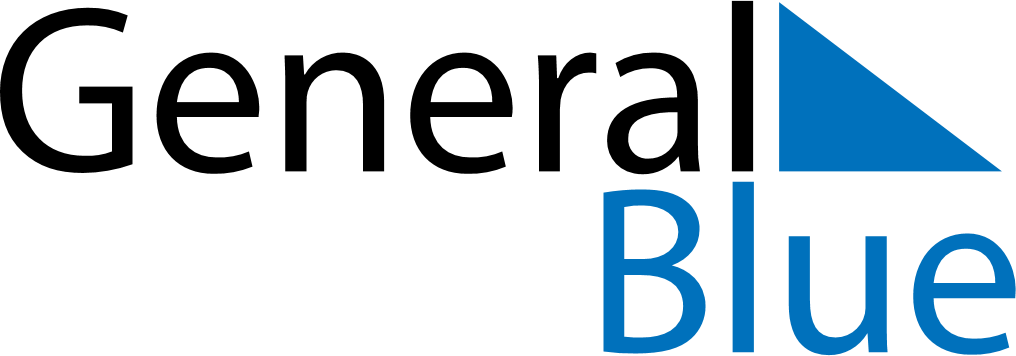 December 2025December 2025December 2025December 2025NamibiaNamibiaNamibiaSundayMondayTuesdayWednesdayThursdayFridayFridaySaturday12345567891011121213Human Rights Day14151617181919202122232425262627Christmas DayDay of GoodwillDay of Goodwill28293031